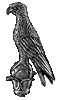 Εργαστήριο Νέων ΤεχνολογιώνΚαι Εκπαίδευσης απόΑπόστασηΣχολή Επιστημών ΑγωγήςΠανεπιστήμιο Ιωαννίνων, www.uoi.grΤόπος: Κόνιτσα, Ιωάννινα, ΕλλάδαΗμερομηνίες: 31/08/2015-07/09/2015Συνδιοργάνωση: Εργαστήριο Νέων Τεχνολογιών και Εκπαίδευσης από Απόσταση, Σχολή Επιστημών Αγωγής, Πανεπιστήμιο Ιωαννίνων             (http://www.uoi.gr, http://ecedu.uoi.gr)Ίδρυμα “Κλέαρχος Παπαδιαμάντης”, Κόνιτσα (www.ikp.gr)Το θερινό σχολείο στοχεύει να εκπαιδεύσει τους συμμετέχοντες στο συνδυασμό χρήσης των πράσινων τεχνολογιών με την Πληροφορική και τις Νέες Tτεχνολογίες, γενικότερα. Οι συμμετέχοντες θα παρακολουθήσουν διαλέξεις και θα εκπαιδευθούν μέσω εργαστηρίων στις σύγχρονες εφαρμογές των πράσινων τεχνολογιών στην εκπαιδευτική διαδικασία, ενώ παράλληλα θα έχον ευκαιρία να λάβουν μέρος σε εργασίες πεδίου και πρακτικές ασκήσεις στην ευρύτερη περιοχή της Κόνιτσας.Με την επιτυχή ολοκλήρωση του προγράμματος παρέχεται : Πιστοποιητικό Παρακολούθησης και ECTS=2, Ημερήσιος φόρτος εργασίας: α) Διαλέξεις: διάρκεια 4 ώρεςβ) Εργαστήρια, εργασίες πεδίου, πρακτική άσκηση: διάρκεια 4 ώρεςΣυνολικός φόρτος εργασίας για τις 8 ημέρες: 64 ώρεςMέγιστος αριθμός συμμετεχόντων: 25Γλώσσα θερινού σχολείου: Αγγλικά (μετάφραση στα Ελληνικά)Συντονιστής: Δρ Τζένη Παγγέ, Καθηγήτρια, Σχολή Επιστημών Αγωγής, Πανεπιστήμιο Ιωαννίνων, ΕλλάδαΔιαμονή: Κόνιτσα, Ιωάννινα, ΕλλάδαΚόστος Συμμετοχής: 150 ευρώ. Ιστοσελίδα: sskonitsa.weebly.com Εγγραφή: http://sskonitsa.weebly.com/registration-form.htmlΤελική ημερομηνία εγγραφής: 30 Αυγούστου 2015Ενδεικτικό ΠρόγραμμαΟμιλητές:Δρ Νικήτας Ασημακόπουλος, Καθηγητής, Πανεπιστήμιο Πειραιώς, ΕλλάδαΔρ Ευάγγελος Ευαγγέλου, Αναπληρωτής Καθηγητής, Πανεπιστήμιο Ιωαννίνων, ΕλλάδαDr. Tadeja Jere-Jakulin, Καθηγήτρια, Koper, ΣλοβενίαΔρ Γεράσιμος Κέκκερης, Καθηγητής, Δημοκρίτειο Πανεπιστήμιο Θράκης, ΕλλάδαΔρ Αναστάσιος Μικρόπουλος, Καθηγητής, Πανεπιστήμιο Ιωαννίνων, ΕλλάδαΔρ Τζένη Παγγέ, Καθηγήτρια, Πανεπιστήμιο Ιωαννίνων, ΕλλάδαDr. Andrei Lvovich Podolsky, Professor, Yuri Gagarin State Technical University of Saratov, RussiaΔρ Μαρία Σακελλαρίου, Αναπληρώτρια Καθηγήτρια, Πανεπιστήμιο Ιωαννίνων, ΕλλάδαΔρ Ευγενία Τόκη, Επίκουρη Καθηγήτρια, ΤΕΙ Ηπείρου, ΕλλάδαΔρ Νικολέττα Τσιτσανούδη Μαλλίδη, Επίκουρη Καθηγήτρια, Πανεπιστήμιο Ιωαννίνων, ΕλλάδαΔρ Κώστας Τσολακίδης, Αναπληρωτής Καθηγητής, Πανεπιστήμιο Αιγαίου, ΕλλάδαΠληροφορίες : Εργαστήριο ‘ΝΤ και εκπαίδευσης από απόσταση’, Σχολής Επιστημών Αγωγής Πανεπιστημίου Ιωαννίνων. Τηλ . +30 2651005778 E-mail: labntodl@yahoo.gr  ΗΜΕΡΑ31-8-2015ΔΕΥΤΕΡΑ17.00-20.00Αφίξεις,Χαιρετισμοί Προσκεκλημένες ΠαρουσιάσειςΕπίσκεψη στο Δημαρχείο Κόνιτσας, Υποδοχή στο Ίδρυμα “Κλέαρχος Παπαδιαμάντης”-Kόνιτσα17.00-20.00Αφίξεις,Χαιρετισμοί Προσκεκλημένες ΠαρουσιάσειςΕπίσκεψη στο Δημαρχείο Κόνιτσας, Υποδοχή στο Ίδρυμα “Κλέαρχος Παπαδιαμάντης”-Kόνιτσα1-9-2015ΤΡΙΤΗ Εως 09.00-13.00Διαλέξεις“Life Long Learning, Open Learning and green technologies”13.30 -15.00 Ελαφρύ γεύμα15.00-18.00: Προετοιμασία Εργαστηρίου19.00-20.00Εργαστήριο12-9-2015ΤΕΤΑΡΤΗ09.00-13.00Διαλέξεις" Environmental Education and The pedagogical dimension of green technologies"13.30 -15.00 Ελαφρύ γεύμα15.00-18.00: Προετοιμασία Εργαστηρίου19.00-20.00Εργαστήριο23-9-2015ΠΕΜΠΤΗ09.00-13.00Διαλέξεις”Distance education - Games and ICT tools for environmental studies ”13.30 -15.00 Ελαφρύ γεύμα15.00-18.00: Προετοιμασία Εργαστηρίου19.00-20.00Εργαστήριο34-9-2015ΠΑΡΑΣΚΕΥΗ09.00-13.00Διαλέξεις”Media technologies for environmental awareness”13.30 -15.00 Ελαφρύ γεύμα15.00-18.00: Προετοιμασία Εργαστηρίου19.00-20.00Εργαστήριο45-9-2015ΣΑΒΒΑΤΟ09.00-13.00Διαλέξεις“ICT use and Green technologies today”13.30 -15.00 Ελαφρύ γεύμα15.00-18.00: Προετοιμασία Εργαστηρίου19.00-20.00Εργαστήριο56-9-2015ΚΥΡΙΑΚΗ09.00-13.00Διαλέξεις“Green Tourism and Expert Systems”13.30 -15.00 Ελαφρύ γεύμα15.00-18.00: Προετοιμασία Εργαστηρίου19 .00-20.00Εργαστήριο67-9-2015ΔΕΥΤΕΡΑ09.00-12.00 Παρουσίαση εργασιών ΣυμμετεχόντωνΑξιολόγηση -  Συζήτηση.Παρουσίαση Poster.Συμπεράσματα.13.00-14.00Παρουσίαση του προγράμματος ‘COMMIT’ (δέσμευση στην κοινωνική διάσταση των Πανεπιστημίων).Απονομή Βραβείων.Τελετή Λήξης.